Piątek 02.04.2021r.Temat dnia: Piaskowe pychotki z piecaCele ogólne: poznanie ciast wielkanocnych, ćwiczenie grafomotoryki i chwytu pęsetkowego, naśladowanie czynności.Zadanie 1Czy wiecie, jakie ciasta można upiec na święta Wielkanocne?Babka piaskowa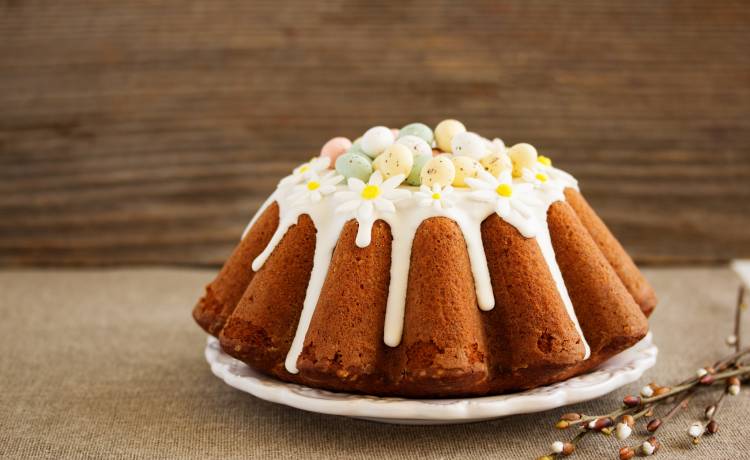 Mazurek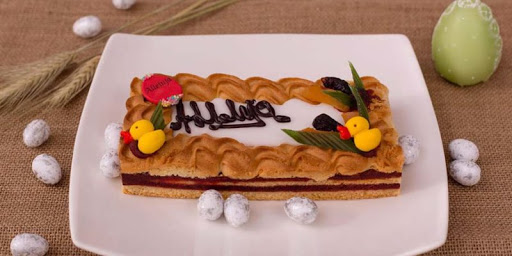 Babeczki wielkanocne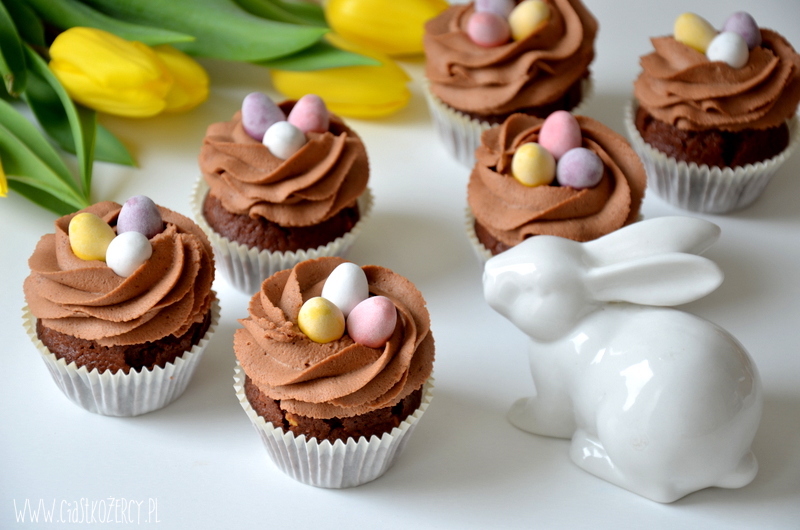 mmm….pysznie wyglądają.Zachęcam Was do wspólnego pieczenia z mamą i tatą.Zadanie 2Zabawa „Świąteczne baby” naśladowanie czynnościDzieci wykonują czynność, o której mówi rodzic:Wsypujemy mąkę (trzymanie niewidzialnej torebki i wsypywanie mąki do miski), wbijamy jajko (stukanie piąstką o piąstkę), dolewamy mleka (powtarzają chlup, chlup), wsypujemy szczyptę soli i proszku do pieczenia (posypywanie palcami jednej i drugiej ręki), mieszamy (piąstka zatacza koła nad stołem), ugniatamy ( obie dłonie dociskają stołu), formułujemy babkę ( imitowanie ruchu formowania kształtu z ciasta), zanosimy do piekarnika ( przenoszenie w inne miejsce).Zadanie 3„Babeczki”- praca indywidualna z dzieckiemDziecko rysuje na kartonie czy kartce A4 babeczki w kształcie koła- tyle, ile zmieści na kartce. Stara się narysować ich bardzo dużo. Zaczyna od rysowania dużych babeczek, stopniowo zmniejszając ich wielkość. Następnie dekoruje je, posypując kolorowym konfetti, lub cukrem. Kształcimy w tym ćwiczeniu grafomotorykę i chwyt pęsetkowy.Moi kochani, święta już bardzo blisko….   Jutro udekorujecie swoje koszyczki, poświęcicie pokarmy i słodkości, które spożyjecie w Niedzielę Wielkanocną w Święto Zmartwychwstania Jezusa.Mam nadzieję, że choć trochę przybliżyłam Wam klimat tych pięknych świąt, reszta oczywiście należy do rodziców.    Na te święta życzę Wam Kochane dzieciaczki, uśmiechu, radości i pięknych chwil spędzonych w gronie najbliższych.   A Wam drodzy Rodzice, życzę, by ten czas wspólnie spędzony był najpiękniejszym czasem, by wszystkie marzenia się spełniły i aby nie zabrakło nam w tym trudnym czasie wzajemnej życzliwości, abyśmy przez życie kroczyli w ludzkiej godności i zdrowiu.Niech symbol boskiego odrodzenia był i będzie dla nas celem do spełnienia.Wesołych Świąt!Aleksandra Domagała-Plich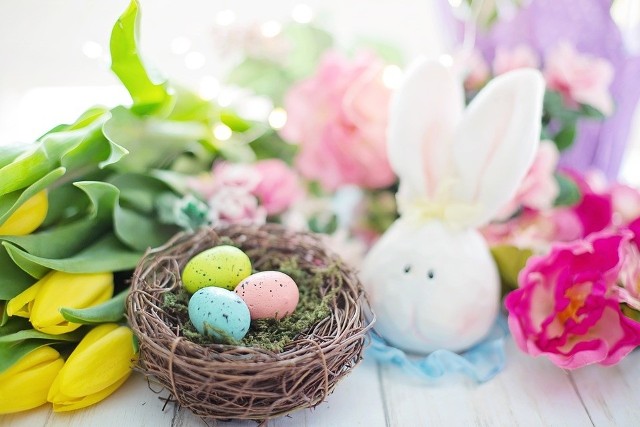 Spotykamy się we wtorek 6 kwietnia. 